Konkurs plastyczny dla dzieci przedszkolnych „Pisanka wielkanocna”Przewodnim celem konkursu jest wykonanie pisanki wielkanocnej ukazującej piekno tadycji związanej z ozdabianiem jejek wielkanocnych.Konkurs plastyczny kierowany jest do dzieci w  wieku przedszkolnym z terenu miasta Szczecin.Cele konkursu:Rozwijanie zainteresowań plastycznych dzieci inspirowanych tradycją Świąt Wielkanocnych.Upowszechnianie i pielęgnowanie tradycji zwiazanych ze Świętem Wielkiej Nocy.Stwarzanie dzieciom możliwości prezentacji własnych dokonań twórczych.Rozwijanie wrażliwości estetycznej, talentu i wyobraźni dziecka.Wymiana doświadczeń plastycznych.Każde dziecko może zgłosć do konkursu jedną pracę.Z jednej placówki można przesłać do organizatora maksymalnie 4 prace (grupa wiekowa dowolna).Technika wykonania prac: dowolnaPrace będą oceniane w dwóch kategoriach wiekowych:- dzieci młodsze (3 i 4- latki)- dzieci starsze (5 i 6- latki)Kazda praca powinna być zaopatrzona w metryczkę.Wzór metryczki:Imię , nazwisko, wiek autora pracyNazwa i numer placówki, adresimię i nazwisko nauczyciela, kontakt: nr telefonu, adres e-mailPrace uczstników należy dostarczyć wraz z prawidłowo wypełnioną zgodą na przetwarzanie danych. Zgoda stanowi załącznik do Regulaminu.Prace należy dostarczyć osobiście lub drogą pocztową do 31. 03.2020r. na adres:Przedszkole Publiczne nr 14 „Tulinkowo” w Szczecinieul. Bandurskiego 5671-685 SzczecinZ dopiskiem: konkurs „Pisanka wielkanocna”Kryteria oceny prac: pomysłowość, różnorodnośćwykorzystanych materiałów oraz zgodność z tematyką konkursu.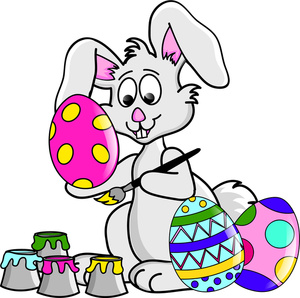 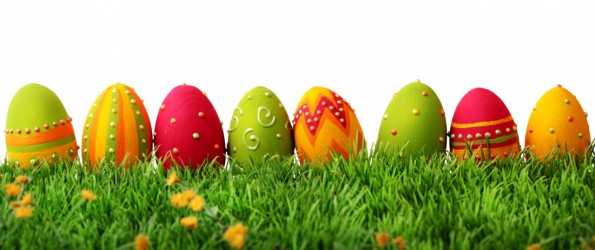                                    Regulamin konkursu „Pisanka wielkanocna”Organizator konkursu:Przedszkole Publiczne nr 14 „Tulinkowo” w Szczecinieul. Bandurskiego 5671-685 SzczecinKoordynatorzy : Elżbieta Janik- Stępińska, Małgorzata ŚwiderskaCele konkursu:Rozwijanie zainteresowań plastycznych dzieci inspirowanych tradycją Świąt Wielkanocnych.Upowszechnianie i pielęgnowanie tradycji zwiazanych ze Świętem Wielkiej Nocy.Stwarzanie dzieciom możliwości prezentacji własnych dokonań twórczych.Rozwijanie wrażliwości estetycznej, talentu i wyobraźni dziecka.Wymiana doświadczeń plastycznych.Regulamin :Konkurs plastyczny kierowany jest do dzieci w  wieku przedszkolnym z terenu miasta Szczecin.Każde dziecko może zgłosć do konkursu jedną pracę.Z jednej placówki można przesłać do organizatora maksymalnie 4 prace (grupa wiekowa dowolna).Technika wykonania prac: dowolnaPrace będą oceniane w dwóch kategoriach wiekowych:- dzieci młodsze (3 i 4- latki)- dzieci starsze (5 i 6- latki)Każda praca powinna być zaopatrzona w metryczkę.Wzór metryczki:Imię , nazwisko, wiek autora pracyNazwa i numer placówki, adresimię i nazwisko nauczyciela, kontakt: nr telefonu, adres e-mailPrace uczstników należy dostarczyć wraz z prawidłowo wypełnioną zgodą na przetwarzanie danych. Zgoda stanowi załącznik do Regulaminu.Prace konkursowe będą oceniane przez powołaną przez organizatora komisję, która bedzie brała pod uwagę pomysłowość, różnorodność wykorzystanych materiałów oraz zgodność z tematyką konkursu.Za udział w konkursie przewidziane są dyplomy i nagrody.Prace należy dostarczyć osobiście lub drogą pocztową do 31. 03.2020r. na adres:                                   Przedszkole Publiczne nr 14 „Tulinkowo” w Szczecinie                                                ul. Bandurskiego 56                                                 71-685 Szczecin   z dopiskiem: konkurs „Pisanka wielkanocna”Rozstrzygnięcie konkursu nastąpi do dnia 06.04. 2020rLista laureatów dostepna będzie na stronie organizatora konkursu.Uroczyste rozdanie nagród nastąpi 09.04. 2020r. O godz. 12.30 w PP 14- zastrzegamy sobie zmianę terminu.Udział w konkursie jest równoznaczny z akceptacją niniejszego regulaminu.Prace nadesłane na konkurs przechodzą na własność organizatora.Dodatkowe informacje na temat konkursu można uzyskać u koordynatorów:Elżbieta Janik-Stępińska, tel. 669 216 260 , e-mail: ejaniks@interia.plMałgorzata Świderska , tel. 503 397 878, e-mail: msmargarites@gmail.com    Serdecznie zapraszamy!!!!!!!!!!Załącznik       ZGODA NA PRZETWARZANIE DANYCH OSOBOWYCH........................................................................................................................            (imię i nazwisko dziecka)Oświadczam, że wyrażam zgodę na udział mojego dziecka w konkursie plastycznym „Pisanka wielkanocna” oraz na przetwarzanie  danych osobowych dziecka, oraz publikacji wizerunki dziecka oraz fotografii jego pracy plastycznej  na stronie internetowej organizatora konkursu.Podstawa prawna :Ustawa o ochronie danych osobowych (tekst jedn.: Dz.U. z 2002 nr 101, poz. 926 ze zm.Ustawa op prawie autorskim i prawach pokrewnych (tekst jedn.: Dz. U. Z 2006 nr 90 , poz. 631 ze zm).................................................................................................................(data i czytelny podpis rodzica lub prawnego opiekuna dziecka)